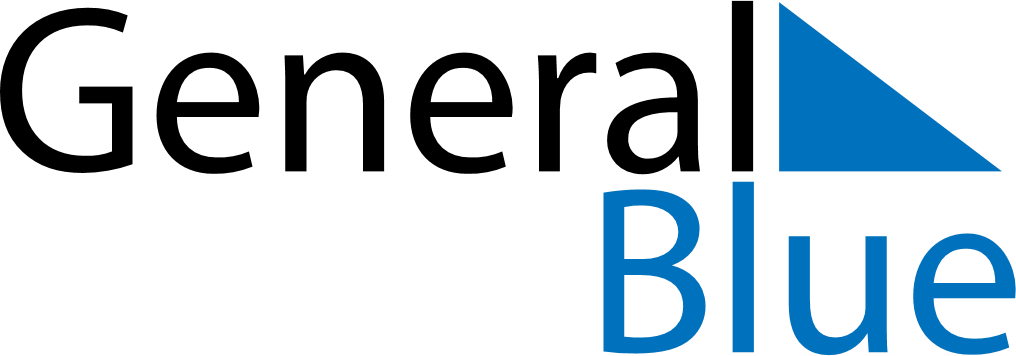 April 2020April 2020April 2020April 2020April 2020April 2020ParaguayParaguayParaguayParaguayParaguayParaguayMondayTuesdayWednesdayThursdayFridaySaturdaySunday123456789101112Maundy ThursdayGood Friday131415161718192021222324252627282930Teacher’s DayNOTES